4η ΠΡΟΣΚΛΗΣΗ ΣΥΓΚΛΗΣΗΣ ΟΙΚΟΝΟΜΙΚΗΣ ΕΠΙΤΡΟΠΗΣΚαλείστε να προσέλθετε σε τακτική συνεδρίαση της Οικονομικής Επιτροπής, που θα διεξαχθεί στο Δημοτικό Κατάστημα την 31η του μηνός Ιανουαρίου έτους 2020, ημέρα Παρασκευή και ώρα 12:30 για την συζήτηση και λήψη αποφάσεων στα παρακάτω θέματα της ημερήσιας διάταξης, σύμφωνα με τις σχετικές διατάξεις του άρθρου 75 Ν.3852/10, όπως αντικαταστάθηκε από το άρθρο 77 του Ν.4555/18 και ισχύει :1. Ορισμός υπολόγου έκδοσης χρηματικού εντάλματος προπληρωμής2. Εξειδίκευση πίστωσης για τη διεξαγωγή επίδειξης αγώνων Μαχητικών Αθλημάτων  στα Τρίκαλα  την Κυριακή 8 Μαρτίου  20203. Περί  διαγραφής  πράξης   βεβαίωσης  παράβασης  ΚΟΚ από χρηματικούς  καταλόγους,  και επαναβεβαίωση στον  σωστό  κάτοχο-οφειλέτη4. Περί ακύρωσης πράξεων βεβαίωσης παράβασης  ΚΟΚ ετών 2009 και 2016. Διαγραφή κατόχων –οφειλετών  από  χρηματικούς  καταλόγους5. Περί διαγραφής πράξεων  βεβαίωσης  παράβασης  ΚΟΚ από χρηματικούς  καταλόγους,  και επαναβεβαίωση στους  σωστούς κατόχους- οφειλέτες6. Έγκριση των όρων δημοπράτησης για την εκμίσθωση των δύο δημοτικών κυλικείων  που βρίσκονται στην οδό Κατσιμήδου 3 εντός του Δημοτικού Σταδίου Τρικάλων7. Έγκριση Πρακτικού  1  της Επιτροπής διενέργειας του συνοπτικού  διαγωνισμού επιλογής αναδόχου για την κατασκευή του έργου: «ΠΛΑΚΟΣΤΡΩΣΕΙΣ Τ.Κ. ΖΗΛΕΥΤΗΣ»8. Συγκρότηση επιτροπής παραλαβής έργουΠίνακας Αποδεκτών	ΚΟΙΝΟΠΟΙΗΣΗ	ΤΑΚΤΙΚΑ ΜΕΛΗh	 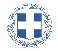 ΕΛΛΗΝΙΚΗ ΔΗΜΟΚΡΑΤΙΑ
ΝΟΜΟΣ ΤΡΙΚΑΛΩΝΔΗΜΟΣ ΤΡΙΚΚΑΙΩΝΔ/ΝΣΗ ΔΙΟΙΚΗΤΙΚΩΝ ΥΠΗΡΕΣΙΩΝΤΜΗΜΑ ΔΙΟΙΚΗΤΙΚΗΣ ΥΠΟΣΤΗΡΙΞΗΣΓραμματεία Οικονομικής ΕπιτροπήςΤρίκαλα, 24 Ιανουαρίου 2020
Αριθ. Πρωτ. : 2731ΠΡΟΣ :  1.Τα μέλη της ΟικονομικήςΕπιτροπής (Πίνακας Αποδεκτών)(σε περίπτωση κωλύματος παρακαλείσθε να ενημερώσετε τον αναπληρωτή σας).Ο Πρόεδρος της Οικονομικής ΕπιτροπήςΨύχος ΚωνσταντίνοςΑντιδήμαρχοςΨύχος ΚωνσταντίνοςΒότσιου - Μακρή ΠαρασκευήΑναστασίου ΒάιοςΚοτρώνη-Μπαλοδήμου ΓεωργίαΚωτούλας ΙωάννηςΠαζαΐτης ΔημήτριοςΑλεστά ΣοφίαΒασταρούχας ΔημήτριοςΚαΐκης ΓεώργιοςΔήμαρχος & μέλη Εκτελεστικής ΕπιτροπήςΓενικός Γραμματέας  Δ.ΤρικκαίωνΑναπληρωματικά μέλη Ο.Ε. 